
AMARA JAVED
Visual Designer and WordPress Developer

(8***) ***-****
amara.creates@gmail.com
www.amarajaved.com
www.linkedin.com/in/amaraj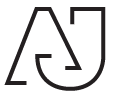 PROFILE

A creative and multitalented web developer and graphic designer who strives to create cross-platform user-friendly websites as well as branding and other marketing materials. Passionate about examining and understanding client needs and delivering innovative projects that engage audiences. A proven collaborator, leveraging skills across industries including education, oil, information technology, beauty, law, tourism, real estate, health, and food. 

SKILLSExcellent organization skills and keen attention to detailAbility to work in a team environment as well as independentlyAdept at learningExcellent time-management and problem-solving abilitiesAbility to effectively expose new and creative ideasTechnical Skills:  Adobe Creative Suite (Illustrator, Photoshop, InDesign), Figma, WordPress, HTML, CSS, Toonly, Microsoft Office (Word, Excel, PowerPoint)

Languages: Fluent in English, Hindi, and UrduWORK EXPERIENCEGraphic Designer and WordPress Developer/ Moodus Media
March 2022 – CurrentWebsite content planning, wireframing, and designingCollecting, organizing, and publishing website contentManaging digital content for all clients to ensure ease of accessibility for various projectsDeveloping, and updating websites in WordPress and ensuring their cross-platform design and functionalityCommunicating and collaborating with clients and team to ensure all projects are done in a timely manner as well as meet client’s needs and requirementsDesigning logo and other marketing tools as requiredLead Designer (Freelance) / Vidor Designs2019 – CurrentDesigning and developing responsive websitesCollecting, finding, and managing content from various resources for a variety of projectsUpdating website content as needed and testing the website across all platformsCoordinating with a team consisting of a programmer, content writer, photographer, and marketing manager to ensure a quality productProviding design and marketing solutionsDesigning logos, signs, flyers, and other marketing material Freelance Graphics and Web Designer / Amara Javed Designs2011 – 2019Managed and coordinated projects from concept through to completionCollaborated with clients to ensure all projects adhere to clients’ brand requirements Worked independently as well as in a team for various clientsManaged important files and data for all projects and ensured cloud backupsDesigned, updated, and maintained websiteDesigned logo, business cards, booklets, brochures, posters, flyers, newspaper ads, billboards, and social media campaignsProvided clients with print-ready files and communicated with printing companies to ensure quality controlCoordinator - Graphic/Web Designer / APSACS Secretariat2008-2009Collaborated with Training & Evaluation Department to design and manage content for teacher’s training workshops including presentations, booklets, flash animations, forms, and documentsUpdated website with the latest information and content for schools and teachers through constant communication with different departments including Curriculum Planning & Development Department, Assessment & Examination Department, and Training & Evaluation DepartmentDesigned and published academic material for school systems such as school calendars, booklets, report cards, and exam papers as well as marketing material such as paper advertisements, greeting cards, and assorted giveawaysProvided IT support to other departments within the organization3D Modeler and Animator / Channel 7 communications2006-2007EDUCATIONMasters in Communications Sciences (2007-2008)Fatima Jinnah Women UniversityBachelors in Computer Arts (2002-2006)Fatima Jinnah Women University